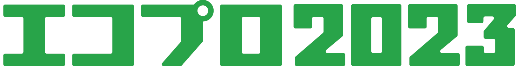 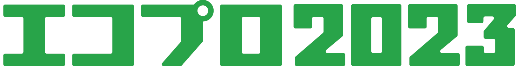 出展要項「エコプロ2023」において、「GREEN MARKET2023」を下記の通り開催いたします。お申込みの際は、本紙および出展規約(出展のご案内資料内)を必ずご確認願います。お申込みをお待ちしております。　　＜ご注意＞● 社名板、付帯設備はございません。出展小間内の備品・装飾等は、各出展者様にてご手配をお願いします。　　　　　　　  （ご希望の方は、テーブル・イスなどのリース備品、電気工事等を追加でお申込み頂けます。※9月頃ご案内予定）　　　　　　　● 試飲・試食ご希望の方は、保健所指導により設置する共同厨房設備の費用負担をお願いしております。　　　　　　　● 会場への搬入・搬出、ブース設営・運営（売上・在庫管理含む）は、各出展者様にて行っていただきます。オプション・リース備品 一部例　▶税込価格(予定) その他のリース備品は9月の説明会でご案内いたします。❶　  会議⽤テーブル　　幅1800 × 奥行600 × 高さ730 (mm)	2,750円/3日間❷　　パイプ椅子 (黒)	715円/3日間❸　　壁面（白／背面）　幅 2700 × 高さ2100 (mm)	21,780円/3日間	  入力日　2023年　　月　　日GREEN MARKET2023出展申込書出展のご案内および出展に関する規約に同意の上、下記の通り出展を申し込みます。※お申込み後、出展者情報・広告媒体掲載情報の変更は受け付けかねますので、ご了承願います。■ GREEN MARKET	会　　　期：2023年12月6日(水)～8日(金)　10:00～17:00		会　　　場：東京ビッグサイト 東ホール (エコプロ2023内)		出展小間料：１ブース 110,000円 (税込) / 3日間　スペース：間口3.0m×奥行2.0m■本出展申込ページにおける個人情報の取り扱いについて 本申し込み書にご入力いただく個人情報(郵便番号、住所、会社名、氏名、電話番号、メールアドレスなど)につきましては、日本経済新聞社および日本経済新聞が委託する事務局（ピース・コミュニティ・プラン）が、下記用途のために収集し、利用いたします。(1) 「エコプロ展」グリーンマーケットへのご出展手続きに関する事務作業(出展申込受理通知、請求書の発行をはじめ、出展に関する各種連絡)や、本展示会で日本経済新聞社が行う広告企画のご案内。 (2) 今後、日本経済新聞社が予定しているイベント・事業のご案内等開催概要エコプロ2023［第25回］　 会　　期：　2023年12月6日(水)～8日(金)　10:00～17:00　　　　　　　　　　　　　　　　　　会　　場：　東京ビッグサイト［東ホール］　　　　　　　　　　　　　　　　　　主　　催：　 (一社)サステナブル経営推進機構、日本経済新聞社　　　　　　　　　　　　　　　　　　入 場 料：　無料（登録制）開催期間　 　：2017年12月8日(木)～10日(土)　10:00～18:00 ※最終日は10:00〜17:00会場　　　　 ：東京ビッグサイト東展示場 エコプロ2017会場内出展者　　　 ：60小間程度［予定］主催　　　　 ：日本経済新聞社 　　来場者見込：　185,000人（2012年度来場実績：178,501人）GREEN MARKET 2023　　  会　　期：　2023年12月6日(水)～8日(金)　10:00～17:0                                    会　　場：　東京ビッグサイト [東ホール] (エコプロ2023内)　　　　　　　　　　　　　　　　　　テ ー マ：　「見つかる、MYサステナブル」　　　　　　　　　　　　　　　　　　主　　催：　日本経済新聞社　　　　　　　　　　　　　　　　　　企画制作：　株式会社ピース・コミュニティ・プラン（NPO法人ビーグッドカフェ）  　出展小間料出展小間料　1小間　110,000 円 (税込) / 3日間 ▶ 最大２小間まで申込可▶ スペース：　間口3.0m × 奥行2.0m（両隣、背面に他ブースが接する可能性があります）▶ 付帯設備：　上記スペースのみ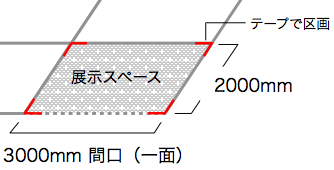 早期申込割引　2023年5月31日(水)までに出展申込を完了した場合、　早期割引として出展小間料から1小間辺り11,000円(税込)を割り引きます。お申込方法別紙出展申込書に必要事項をご入力の上、メール添付もしくはFAXにてお申し込みください。締切：2023年７月31日(月)   出展者説明会について開催概要、出展細則、提出書類、今後のスケジュール等についてご案内します。各社1名様のご参加をお願いします。    日時 　2023年9月13日（水）14:00～15:30（予定） 　 場所　 オンライン   出展者説明会について開催概要、出展細則、提出書類、今後のスケジュール等についてご案内します。各社1名様のご参加をお願いします。    日時 　2023年9月13日（水）14:00～15:30（予定） 　 場所　 オンラインお申し込み先・お問い合わせ先  GREEN MARKET事務局（担当：佐藤）※エコプロ2023全体の運営事務局とは異なりますので、ご注意ください。TEL：070-5556-5482　FAX：03-6368-6410　E-MAIL：eco-pro@begoodcafe.com出展企業・団体情報 【全項目入力必須】　　▶初めて出展される場合は、会社事業案内を別途添付してください。出展企業・団体情報 【全項目入力必須】　　▶初めて出展される場合は、会社事業案内を別途添付してください。出展企業・団体情報 【全項目入力必須】　　▶初めて出展される場合は、会社事業案内を別途添付してください。出展企業・団体情報 【全項目入力必須】　　▶初めて出展される場合は、会社事業案内を別途添付してください。出展企業・団体情報 【全項目入力必須】　　▶初めて出展される場合は、会社事業案内を別途添付してください。出展企業・団体情報 【全項目入力必須】　　▶初めて出展される場合は、会社事業案内を別途添付してください。出展企業・団体情報 【全項目入力必須】　　▶初めて出展される場合は、会社事業案内を別途添付してください。出展企業・団体情報 【全項目入力必須】　　▶初めて出展される場合は、会社事業案内を別途添付してください。フリガナ法人格含む企業・団体名代表者氏名代表者役職代表者役職フリガナ担当者連絡先（携帯電話）担当者連絡先（携帯電話）担当者氏名担当者連絡先（携帯電話）担当者連絡先（携帯電話）住所 (資料/請求書等送付先)〒　〒　〒　〒　〒　〒　〒　電話番号FAX番号FAX番号担当者E-mail広報媒体掲載情報 【全項目入力必須】　　▶来場者向けWEBサイト、リーフレット等に掲載する情報です。広報媒体掲載情報 【全項目入力必須】　　▶来場者向けWEBサイト、リーフレット等に掲載する情報です。広報媒体掲載情報 【全項目入力必須】　　▶来場者向けWEBサイト、リーフレット等に掲載する情報です。広報媒体掲載情報 【全項目入力必須】　　▶来場者向けWEBサイト、リーフレット等に掲載する情報です。広報媒体掲載情報 【全項目入力必須】　　▶来場者向けWEBサイト、リーフレット等に掲載する情報です。広報媒体掲載情報 【全項目入力必須】　　▶来場者向けWEBサイト、リーフレット等に掲載する情報です。広報媒体掲載情報 【全項目入力必須】　　▶来場者向けWEBサイト、リーフレット等に掲載する情報です。広報媒体掲載情報 【全項目入力必須】　　▶来場者向けWEBサイト、リーフレット等に掲載する情報です。フリガナ出展者名(法人格除く/ブランド名可)英語サイト出展者名（大文字アルファベットでご入力ください）（大文字アルファベットでご入力ください）（大文字アルファベットでご入力ください）（大文字アルファベットでご入力ください）（大文字アルファベットでご入力ください）（大文字アルファベットでご入力ください）（大文字アルファベットでご入力ください）掲載可能な電話番号掲載可能なFAX番号掲載可能なFAX番号掲載可能な住所〒〒〒〒〒〒〒ホームページURL出展予定内容　　▶選択したい項目の□の真ん中をクリックすると、■に変わります。手書きの場合は黒く塗りつぶしてください。出展予定内容　　▶選択したい項目の□の真ん中をクリックすると、■に変わります。手書きの場合は黒く塗りつぶしてください。出展予定内容　　▶選択したい項目の□の真ん中をクリックすると、■に変わります。手書きの場合は黒く塗りつぶしてください。出展予定内容　　▶選択したい項目の□の真ん中をクリックすると、■に変わります。手書きの場合は黒く塗りつぶしてください。出展予定内容　　▶選択したい項目の□の真ん中をクリックすると、■に変わります。手書きの場合は黒く塗りつぶしてください。出展予定内容　　▶選択したい項目の□の真ん中をクリックすると、■に変わります。手書きの場合は黒く塗りつぶしてください。出展予定内容　　▶選択したい項目の□の真ん中をクリックすると、■に変わります。手書きの場合は黒く塗りつぶしてください。出展予定内容　　▶選択したい項目の□の真ん中をクリックすると、■に変わります。手書きの場合は黒く塗りつぶしてください。販売・展示物のカテゴリー1つと、具体的な出展内容（伝えたいコンセプト）をご入力ください。
本項で選択いただいたカテゴリーをもとに、小間配置を決定する予定です。カテゴリー： フェムケア　　　　DX
　　　 　　 ファッション　　　コスメ　　　服飾雑貨　　　農　　食　　飲料　雑貨　　日用品 　　　　 　アウトドア（自然）エネルギー　支援　　その他（　　　　　　　　　　　　　　　　　　）出展内容  ：  (                                                          )販売・展示物のカテゴリー1つと、具体的な出展内容（伝えたいコンセプト）をご入力ください。
本項で選択いただいたカテゴリーをもとに、小間配置を決定する予定です。カテゴリー： フェムケア　　　　DX
　　　 　　 ファッション　　　コスメ　　　服飾雑貨　　　農　　食　　飲料　雑貨　　日用品 　　　　 　アウトドア（自然）エネルギー　支援　　その他（　　　　　　　　　　　　　　　　　　）出展内容  ：  (                                                          )販売・展示物のカテゴリー1つと、具体的な出展内容（伝えたいコンセプト）をご入力ください。
本項で選択いただいたカテゴリーをもとに、小間配置を決定する予定です。カテゴリー： フェムケア　　　　DX
　　　 　　 ファッション　　　コスメ　　　服飾雑貨　　　農　　食　　飲料　雑貨　　日用品 　　　　 　アウトドア（自然）エネルギー　支援　　その他（　　　　　　　　　　　　　　　　　　）出展内容  ：  (                                                          )販売・展示物のカテゴリー1つと、具体的な出展内容（伝えたいコンセプト）をご入力ください。
本項で選択いただいたカテゴリーをもとに、小間配置を決定する予定です。カテゴリー： フェムケア　　　　DX
　　　 　　 ファッション　　　コスメ　　　服飾雑貨　　　農　　食　　飲料　雑貨　　日用品 　　　　 　アウトドア（自然）エネルギー　支援　　その他（　　　　　　　　　　　　　　　　　　）出展内容  ：  (                                                          )販売・展示物のカテゴリー1つと、具体的な出展内容（伝えたいコンセプト）をご入力ください。
本項で選択いただいたカテゴリーをもとに、小間配置を決定する予定です。カテゴリー： フェムケア　　　　DX
　　　 　　 ファッション　　　コスメ　　　服飾雑貨　　　農　　食　　飲料　雑貨　　日用品 　　　　 　アウトドア（自然）エネルギー　支援　　その他（　　　　　　　　　　　　　　　　　　）出展内容  ：  (                                                          )販売・展示物のカテゴリー1つと、具体的な出展内容（伝えたいコンセプト）をご入力ください。
本項で選択いただいたカテゴリーをもとに、小間配置を決定する予定です。カテゴリー： フェムケア　　　　DX
　　　 　　 ファッション　　　コスメ　　　服飾雑貨　　　農　　食　　飲料　雑貨　　日用品 　　　　 　アウトドア（自然）エネルギー　支援　　その他（　　　　　　　　　　　　　　　　　　）出展内容  ：  (                                                          )販売・展示物のカテゴリー1つと、具体的な出展内容（伝えたいコンセプト）をご入力ください。
本項で選択いただいたカテゴリーをもとに、小間配置を決定する予定です。カテゴリー： フェムケア　　　　DX
　　　 　　 ファッション　　　コスメ　　　服飾雑貨　　　農　　食　　飲料　雑貨　　日用品 　　　　 　アウトドア（自然）エネルギー　支援　　その他（　　　　　　　　　　　　　　　　　　）出展内容  ：  (                                                          )販売・展示物のカテゴリー1つと、具体的な出展内容（伝えたいコンセプト）をご入力ください。
本項で選択いただいたカテゴリーをもとに、小間配置を決定する予定です。カテゴリー： フェムケア　　　　DX
　　　 　　 ファッション　　　コスメ　　　服飾雑貨　　　農　　食　　飲料　雑貨　　日用品 　　　　 　アウトドア（自然）エネルギー　支援　　その他（　　　　　　　　　　　　　　　　　　）出展内容  ：  (                                                          )希望小間数：　 1小間　・　 ２小間*スペースに限りがあるため調整させていただく場合がございます。希望小間数：　 1小間　・　 ２小間*スペースに限りがあるため調整させていただく場合がございます。ワークショップ実施予定 ：　有　　・　　無実施内容 (　　　　　　　　　　　　　　　　　　　　　　　)ワークショップ実施予定 ：　有　　・　　無実施内容 (　　　　　　　　　　　　　　　　　　　　　　　)ワークショップ実施予定 ：　有　　・　　無実施内容 (　　　　　　　　　　　　　　　　　　　　　　　)ワークショップ実施予定 ：　有　　・　　無実施内容 (　　　　　　　　　　　　　　　　　　　　　　　)ワークショップ実施予定 ：　有　　・　　無実施内容 (　　　　　　　　　　　　　　　　　　　　　　　)厨房設備使用希望（試飲・試食実施者のみ） ※「出展のご案内」p.6参照厨房設備使用希望（試飲・試食実施者のみ） ※「出展のご案内」p.6参照厨房設備使用希望（試飲・試食実施者のみ） ※「出展のご案内」p.6参照厨房設備使用希望（試飲・試食実施者のみ） ※「出展のご案内」p.6参照希望する　・　検討中　・　希望しない希望する　・　検討中　・　希望しない希望する　・　検討中　・　希望しない希望する　・　検討中　・　希望しない説明会の出欠　9月13日(水)14:00～15:30(予定)　※「出展のご案内」p.7参照説明会の出欠　9月13日(水)14:00～15:30(予定)　※「出展のご案内」p.7参照説明会の出欠　9月13日(水)14:00～15:30(予定)　※「出展のご案内」p.7参照説明会の出欠　9月13日(水)14:00～15:30(予定)　※「出展のご案内」p.7参照出席（　　　名） ・　欠席出席（　　　名） ・　欠席出席（　　　名） ・　欠席出席（　　　名） ・　欠席お申し込み先お問い合わせ先  GREEN MARKET事務局※エコプロ2023の全体運営事務局とは異なりますので、ご注意ください。TEL：070-5556-5482　FAX：03-6368-6410　E-MAIL：eco-pro@begoodcafe.com